2021 T-global 暖風輕拂-蒲公英翱翔計畫宗旨: 科技日新月異，隨著產品功能的提升精進，機體精緻化，產品解熱更成了客戶不可或缺的考量要素。高柏科技成立至今18年，仍在導熱領域中，虛心學習成長著，追求突破並致力於生產、研發導熱介面材料，同莘莘學子如蒲公英般，乘風而起，探索世界。此計畫以深耕校園，產學接軌為核心理念，以提供成長的沃土，鼓勵學生勇於嘗試創新研究，推動未來技術及相關產業發展，因而設立此專案計畫，予以支持。主辦單位: T-global高柏科技有限公司資助資格:教育部核可各大專院校之機械、電機、電子、通訊、光電、材料相關系所在學學生申請時間:即日起- 2021全年度專案目的:鼓勵在學學生創新研究之精神及促進產學接軌，對與熱議題相關之實驗、研究、論文， 將提供導熱介面材料或研究經費的方式，提供協助，以利順利完成研究。申請方式:<方案一>導熱材料需求:凡是相關系所實驗之需求,並且收件地址為大專院校該系所辦公室,請參考高柏官網並將所需項目填寫於申請表格中(附件一),並寄到連絡信箱,高柏會於一週內審核並告知審核結果。http://www.tglobal.com.tw/<方案二>專案經費申請:凡是與熱議題相關之研究題目，請填寫申請表格(附件二)並附上研究計畫,高柏會於申請日一個月內公告審核結果,過程中如需與解熱相關的技術支持,高柏也願意提供相應協助。研究結束後,申請者須分享自身研究結果並提供收據以茲證明(附件三)。成果回饋:請於研究結束後請連同(附件三)(附件四)一同繳交。信件統一標題為【蒲公英翱翔計畫_成果回饋-學校/姓名】，寄至窗口賴小姐 Kasey-Lai@tglobal.com.tw 即完成。*同時您將授權圖片使用權於高柏科技，我們將會以您提供的素材內容，編輯刊登於蒲公英計畫之新聞專刊中。        備註:以上方案可單獨或同時申請        聯絡時間: 週一~週五 9:30~12:00, 13:00~17:00聯絡窗口: 行銷業務組 賴小姐 (03)361-8899#209 Kasey-Lai@tglobal.com.tw*高柏科技有限公司保有最終解釋權利  申請人簽名:                             申請日期:指導教授簽名:               申請人簽名:              申請日期:指導教授簽名:               申請人簽名:              申請日期:.時期繳交內容研究前期全體組員團體照(2張)研究中期研究紀錄照(2~4張)研究後期研究成果照(2~4張)T-global 暖風輕拂-蒲公英翱翔計畫-附件一T-global 暖風輕拂-蒲公英翱翔計畫-附件一T-global 暖風輕拂-蒲公英翱翔計畫-附件一T-global 暖風輕拂-蒲公英翱翔計畫-附件一T-global 暖風輕拂-蒲公英翱翔計畫-附件一T-global 暖風輕拂-蒲公英翱翔計畫-附件一T-global 暖風輕拂-蒲公英翱翔計畫-附件一T-global 暖風輕拂-蒲公英翱翔計畫-附件一T-global 暖風輕拂-蒲公英翱翔計畫-附件一姓名學校學校學年度系級系級導熱材料需求導熱材料需求導熱材料需求導熱材料需求導熱材料需求導熱材料需求導熱材料需求導熱材料需求導熱材料需求產品型號產品型號產品型號導熱係數導熱係數導熱係數尺寸(L*W*T mm)尺寸(L*W*T mm)尺寸(L*W*T mm)數量數量數量是否背膠是否背膠軟硬度要求軟硬度要求寄送資訊寄送資訊寄送資訊寄送資訊寄送資訊寄送資訊寄送資訊寄送資訊寄送資訊實驗目的實驗目的實驗目的實驗目的實驗目的實驗目的實驗目的實驗目的實驗目的學生證正反面學生證正反面學生證正反面學生證正反面學生證正反面學生證正反面學生證正反面學生證正反面學生證正反面學生證上需蓋有當年度之註冊章，並可將學生證上之個人照片及生日塗銷學生證上需蓋有當年度之註冊章，並可將學生證上之個人照片及生日塗銷學生證上需蓋有當年度之註冊章，並可將學生證上之個人照片及生日塗銷學生證上需蓋有當年度之註冊章，並可將學生證上之個人照片及生日塗銷學生證上需蓋有當年度之註冊章，並可將學生證上之個人照片及生日塗銷學生證上需蓋有當年度之註冊章，並可將學生證上之個人照片及生日塗銷學生證上需蓋有當年度之註冊章，並可將學生證上之個人照片及生日塗銷學生證上需蓋有當年度之註冊章，並可將學生證上之個人照片及生日塗銷學生證上需蓋有當年度之註冊章，並可將學生證上之個人照片及生日塗銷T-global 暖風輕拂-蒲公英翱翔計畫-附件二T-global 暖風輕拂-蒲公英翱翔計畫-附件二T-global 暖風輕拂-蒲公英翱翔計畫-附件二T-global 暖風輕拂-蒲公英翱翔計畫-附件二T-global 暖風輕拂-蒲公英翱翔計畫-附件二T-global 暖風輕拂-蒲公英翱翔計畫-附件二T-global 暖風輕拂-蒲公英翱翔計畫-附件二姓名學校學校學年度系級系級注意事項注意事項注意事項注意事項注意事項注意事項注意事項需繳交資料: 附件二、 研究計畫、撥入帳戶之存摺影本學生證上須蓋有當學年度之註冊章，並可將學生證上之個人照片及生日塗銷經費收支結算應依原始收據、憑證，於研究結束後如實填列報支，我司將審核並補助與研究相關之所列費用需繳交資料: 附件二、 研究計畫、撥入帳戶之存摺影本學生證上須蓋有當學年度之註冊章，並可將學生證上之個人照片及生日塗銷經費收支結算應依原始收據、憑證，於研究結束後如實填列報支，我司將審核並補助與研究相關之所列費用需繳交資料: 附件二、 研究計畫、撥入帳戶之存摺影本學生證上須蓋有當學年度之註冊章，並可將學生證上之個人照片及生日塗銷經費收支結算應依原始收據、憑證，於研究結束後如實填列報支，我司將審核並補助與研究相關之所列費用需繳交資料: 附件二、 研究計畫、撥入帳戶之存摺影本學生證上須蓋有當學年度之註冊章，並可將學生證上之個人照片及生日塗銷經費收支結算應依原始收據、憑證，於研究結束後如實填列報支，我司將審核並補助與研究相關之所列費用需繳交資料: 附件二、 研究計畫、撥入帳戶之存摺影本學生證上須蓋有當學年度之註冊章，並可將學生證上之個人照片及生日塗銷經費收支結算應依原始收據、憑證，於研究結束後如實填列報支，我司將審核並補助與研究相關之所列費用需繳交資料: 附件二、 研究計畫、撥入帳戶之存摺影本學生證上須蓋有當學年度之註冊章，並可將學生證上之個人照片及生日塗銷經費收支結算應依原始收據、憑證，於研究結束後如實填列報支，我司將審核並補助與研究相關之所列費用需繳交資料: 附件二、 研究計畫、撥入帳戶之存摺影本學生證上須蓋有當學年度之註冊章，並可將學生證上之個人照片及生日塗銷經費收支結算應依原始收據、憑證，於研究結束後如實填列報支，我司將審核並補助與研究相關之所列費用研究預算研究預算研究預算研究預算研究預算研究預算研究預算項目項目金額金額項目項目金額總計(NTD)-總計(NTD)-總計(NTD)-總計(NTD)-總計(NTD)-總計(NTD)-總計(NTD)-學生證正反面學生證正反面學生證正反面學生證正反面學生證正反面學生證正反面學生證正反面T-global 暖風輕拂-蒲公英翱翔計畫-附件三T-global 暖風輕拂-蒲公英翱翔計畫-附件三T-global 暖風輕拂-蒲公英翱翔計畫-附件三T-global 暖風輕拂-蒲公英翱翔計畫-附件三T-global 暖風輕拂-蒲公英翱翔計畫-附件三T-global 暖風輕拂-蒲公英翱翔計畫-附件三T-global 暖風輕拂-蒲公英翱翔計畫-附件三姓名學校學校學年度系級系級注意事項注意事項注意事項注意事項注意事項注意事項注意事項需繳交資料: 附件三、原始收據、憑證請將原始收據、憑證攤開張貼於A4紙上，隨附件三一併提供需繳交資料: 附件三、原始收據、憑證請將原始收據、憑證攤開張貼於A4紙上，隨附件三一併提供需繳交資料: 附件三、原始收據、憑證請將原始收據、憑證攤開張貼於A4紙上，隨附件三一併提供需繳交資料: 附件三、原始收據、憑證請將原始收據、憑證攤開張貼於A4紙上，隨附件三一併提供需繳交資料: 附件三、原始收據、憑證請將原始收據、憑證攤開張貼於A4紙上，隨附件三一併提供需繳交資料: 附件三、原始收據、憑證請將原始收據、憑證攤開張貼於A4紙上，隨附件三一併提供需繳交資料: 附件三、原始收據、憑證請將原始收據、憑證攤開張貼於A4紙上，隨附件三一併提供研究支出研究支出研究支出研究支出研究支出研究支出研究支出項目項目金額金額項目項目金額總計(NTD)-總計(NTD)-總計(NTD)-總計(NTD)-總計(NTD)-總計(NTD)-總計(NTD)-研究結果研究結果研究結果研究結果研究結果研究結果研究結果T-global 暖風輕拂-蒲公英翱翔計畫-附件四T-global 暖風輕拂-蒲公英翱翔計畫-附件四T-global 暖風輕拂-蒲公英翱翔計畫-附件四T-global 暖風輕拂-蒲公英翱翔計畫-附件四姓名學校學年度系級研究成果 問券調查研究成果 問券調查研究成果 問券調查研究成果 問券調查Q1：您是從何得知此補助計畫？   _______________________________________________________________________Q2：請問您在專案中遇到最大的困難是？(請用100字左右說明)   _______________________________________________________________________   _______________________________________________________________________   _______________________________________________________________________   _______________________________________________________________________Q3：參與蒲公英計畫後，請說明您認為高柏科技帶給您最大的幫助？(請列舉三項)   _______________________________________________________________________   _______________________________________________________________________   _______________________________________________________________________   _______________________________________________________________________Q4：您使用的是高柏的_______________(型號)產品，在您的研究中達到何種效果？   _______________________________________________________________________
   _______________________________________________________________________Q5：有什麼想對高柏科技說的話？   _______________________________________________________________________   _______________________________________________________________________Q6：未來是否考慮加入高柏科技的工作團隊？   □會 □不會   原因：________________________________________________________________Q7：您是否會將蒲公英計畫推薦給需要的學弟妹？   □會 □不會   原因：________________________________________________________________問券到此結束，感謝您的回饋！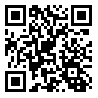 歡迎到粉絲專頁幫我們按個讚哦👉Q1：您是從何得知此補助計畫？   _______________________________________________________________________Q2：請問您在專案中遇到最大的困難是？(請用100字左右說明)   _______________________________________________________________________   _______________________________________________________________________   _______________________________________________________________________   _______________________________________________________________________Q3：參與蒲公英計畫後，請說明您認為高柏科技帶給您最大的幫助？(請列舉三項)   _______________________________________________________________________   _______________________________________________________________________   _______________________________________________________________________   _______________________________________________________________________Q4：您使用的是高柏的_______________(型號)產品，在您的研究中達到何種效果？   _______________________________________________________________________
   _______________________________________________________________________Q5：有什麼想對高柏科技說的話？   _______________________________________________________________________   _______________________________________________________________________Q6：未來是否考慮加入高柏科技的工作團隊？   □會 □不會   原因：________________________________________________________________Q7：您是否會將蒲公英計畫推薦給需要的學弟妹？   □會 □不會   原因：________________________________________________________________問券到此結束，感謝您的回饋！歡迎到粉絲專頁幫我們按個讚哦👉Q1：您是從何得知此補助計畫？   _______________________________________________________________________Q2：請問您在專案中遇到最大的困難是？(請用100字左右說明)   _______________________________________________________________________   _______________________________________________________________________   _______________________________________________________________________   _______________________________________________________________________Q3：參與蒲公英計畫後，請說明您認為高柏科技帶給您最大的幫助？(請列舉三項)   _______________________________________________________________________   _______________________________________________________________________   _______________________________________________________________________   _______________________________________________________________________Q4：您使用的是高柏的_______________(型號)產品，在您的研究中達到何種效果？   _______________________________________________________________________
   _______________________________________________________________________Q5：有什麼想對高柏科技說的話？   _______________________________________________________________________   _______________________________________________________________________Q6：未來是否考慮加入高柏科技的工作團隊？   □會 □不會   原因：________________________________________________________________Q7：您是否會將蒲公英計畫推薦給需要的學弟妹？   □會 □不會   原因：________________________________________________________________問券到此結束，感謝您的回饋！歡迎到粉絲專頁幫我們按個讚哦👉Q1：您是從何得知此補助計畫？   _______________________________________________________________________Q2：請問您在專案中遇到最大的困難是？(請用100字左右說明)   _______________________________________________________________________   _______________________________________________________________________   _______________________________________________________________________   _______________________________________________________________________Q3：參與蒲公英計畫後，請說明您認為高柏科技帶給您最大的幫助？(請列舉三項)   _______________________________________________________________________   _______________________________________________________________________   _______________________________________________________________________   _______________________________________________________________________Q4：您使用的是高柏的_______________(型號)產品，在您的研究中達到何種效果？   _______________________________________________________________________
   _______________________________________________________________________Q5：有什麼想對高柏科技說的話？   _______________________________________________________________________   _______________________________________________________________________Q6：未來是否考慮加入高柏科技的工作團隊？   □會 □不會   原因：________________________________________________________________Q7：您是否會將蒲公英計畫推薦給需要的學弟妹？   □會 □不會   原因：________________________________________________________________問券到此結束，感謝您的回饋！歡迎到粉絲專頁幫我們按個讚哦👉